О признании утратившим силу постановления администрации города Канаш Чувашской Республики от 10 августа 2016 года № 811 В соответствии с Федеральным законом от 6 октября 2003 г. № 131-ФЗ «Об общих принципах организации местного самоуправления в Российской Федерации», Администрация города Канаш Чувашской Республики постановляет:1. Признать утратившим силу постановление администрации города Канаш Чувашской Республики от 10 августа 2016 г. № 811 «О проведении антикоррупционной экспертизы нормативных правовых актов города Канаш Чувашской Республики и их проектов». 2. Настоящее постановление вступает в силу после его официального опубликования.Глава администрации города                                         В.Н. МихайловЧӑваш РеспубликинКАНАШ ХУЛААДМИНИСТРАЦИЙЕЙЫШАНУ__________ №____Канаш хули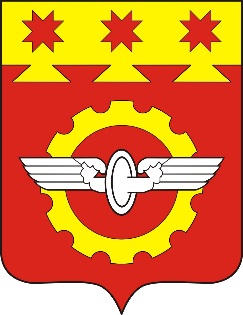 АДМИНИСТРАЦИЯГОРОДА КАНАШ                                                                                                                                     Чувашской РеспубликиПОСТАНОВЛЕНИЕ__________ №____Канаш